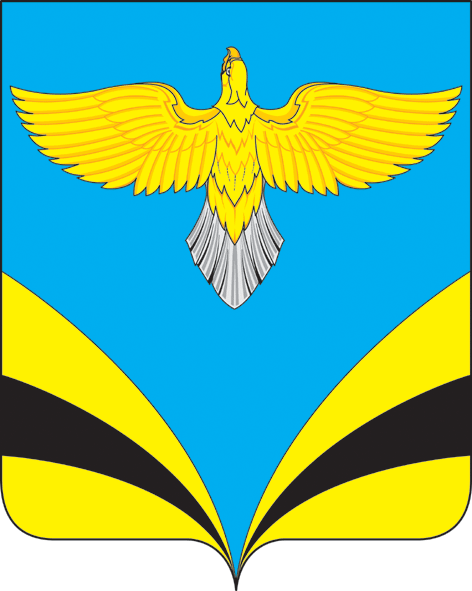 РОССИЙСКАЯ ФЕДЕРАЦИЯСАМАРСКАЯ ОБЛАСТЬМУНИЦИПАЛЬНЫЙ РАЙОН БЕЗЕНЧУКСКИЙСОБРАНИЕ ПРЕДСТАВИТЕЛЕЙ СЕЛЬСКОГО ПОСЕЛЕНИЯ НАТАЛЬИНОЧЕТВЕРТОГО СОЗЫВАРЕШЕНИЕ14. 12. 2020 г.	                                                                                             № 19/7О внесении изменений в Положение о земельном налоге на территории сельского поселения Натальино муниципального района Безенчукский Самарской области, утвержденное решениемСобрания представителей сельского поселения Натальино муниципального района Безенчукский Самарской области от 13.12.2018 № 101/41В целях приведения Положения о земельном налоге на территории сельского поселения Натальино муниципального района Безенчукский Самарской области, утвержденного решением Собрания представителей сельского поселения Натальино муниципального района Безенчукский Самарской области от 13.12.2018 № 101/41, в соответствие с Налоговым кодексом Российской Федерации Собрание представителей сельского поселения Натальино муниципального района Безенчукский Самарской областиРЕШИЛО:1. Внести в Положение о земельном налоге на территории сельского поселения Натальино муниципального района Безенчукский Самарской области, утвержденное решением Собрания представителей сельского поселения Натальино муниципального района Безенчукский Самарской области от 13.12.2018 № 101/41, следующие изменения:в пункте 1.2 слова «и сроки» исключить;абзац четвертый пункта 4.1 дополнить словами «(за исключением земельных участков, приобретенных (предоставленных) для индивидуального жилищного строительства, используемых в предпринимательской деятельности)».2. Опубликовать настоящее решение в газете сельского поселения Натальино муниципального района Безенчукский Самарской области «Вестник сельского поселения Натальино» и разместить на официальном сайте Администрации сельского поселения Натальино муниципального района Безенчукский Самарской области в информационно-телекоммуникационной сети «Интернет» по адресу: https://natalyino.ru/.3. Настоящее решение вступает в силу по истечении одного месяца со дня его официального опубликования.ПредседательСобрания представителейсельского поселения  Натальино                                               муниципального района БезенчукскийСамарской области                                                                         А.Л. Дмитриев     Глава  сельского поселения     Натальино муниципального района БезенчукскийСамарской области                                                                             Н.К. Машукаев